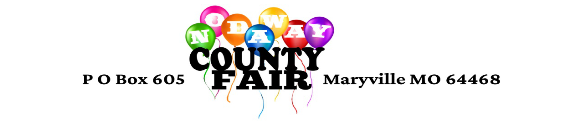 2024 COMMERCIAL EXHIBIT REGISTRATIONThe Nodaway County Fair would like to extend to you an invitation to participate in the 2024 fair as an exhibiter. The dates for the 2024 fair are July 11, 12 and 13.Available booth spaces will be outside and have an approximate 15ft by 8ft Please indicate one:__Pd.___ Commercial booth - $150.00 per approx. 15ft by 8ft spotElectricity $50.00 for the event. Yes _____ No _____220 service must be prearranged and will cost $75.00You may connect to electricity only after our electrician has inspected your unit's electrical system.Indicate days you will attend: 11 _____ 12_____ 13 _____Name Business \ org.: ______________________________________________________Address: ____________________________________________________________________Phone #: ________________ Contact Person: _________________________________Description of Booth & what you are selling: ____________________________ ______________________________________________________________________________ ______________________________________________________________________________Signature: __________________________________________ Date: _________________Return to: Jeremy Walker                              Questions: (660) 853-174027265 242nd StreetMaryville, MO 64468Make Checks Payable to: Nodaway County FairNote: You are responsible for any supplies you need (elec. Cords, tables, chairs, etc.). The Nod. Co. Fair Board or the City of Maryville is no responsible for anything lost, stolen or damaged.To guarantee a place a check for electricity and proof of insurance (if you have) must accompany this registration.